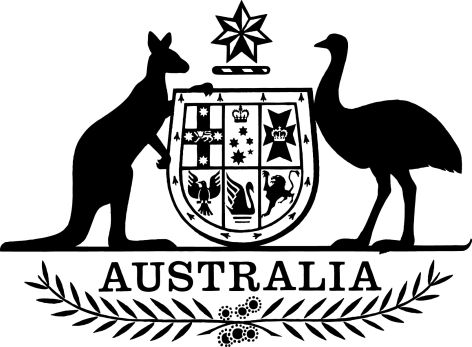 High Court Amendment (Fees) Rules 2017We, Justices of the High Court of Australia, make the following Rules of Court.Dated	6 November 2017S. M. KiefelV. M. BellS. J. GagelerP. A. KeaneG. A. A. NettleM. M. GordonJ. J. EdelmanJustices of the High Court of AustraliaA. M. Phelan
Chief Executive andPrincipal RegistrarContents1	Name	12	Commencement	13	Authority	14	Schedules	1Schedule 1—Amendments	2High Court Rules 2004	21  Name		These Rules are the High Court Amendment (Fees) Rules 2017.2  Commencement	(1)	Each provision of these Rules specified in column 1 of the table commences, or is taken to have commenced, in accordance with column 2 of the table. Any other statement in column 2 has effect according to its terms.Note:	This table relates only to the provisions of these Rules as originally made. It will not be amended to deal with any later amendments of these Rules.	(2)	Any information in column 3 of the table is not part of these Rules. Information may be inserted in this column, or information in it may be edited, in any published version of these Rules.3  Authority		These Rules are made under the following:	(a)	the Judiciary Act 1903;	(b)	the Commonwealth Electoral Act 1918;	(c)	the Nauru (High Court Appeals) Act 1976;	(d)	the High Court of Australia Act 1979.4  Schedules		Each instrument that is specified in a Schedule to these Rules is amended or repealed as set out in the applicable items in the Schedule concerned, and any other item in a Schedule to these Rules has effect according to its terms.Schedule 1—AmendmentsHigh Court Rules 20041  Schedule 2Repeal the Schedule, substitute:Schedule 2—Fees for work done and services performedNote:	See rule 52.02.1  Application of this Schedule		This Schedule, as substituted by the High Court Amendment (Fees) Rules 2017, applies to work done or services performed on or after 1 January 2018.2  Fees for work done and services performed		The following table sets out the fees allowable for work done and services performed.Commencement informationCommencement informationCommencement informationColumn 1Column 2Column 3ProvisionsCommencementDate/Details1.  The whole of these Rules1 January 2018.1 January 2018Fees for work done and services performedFees for work done and services performedFees for work done and services performedItemMatter for which fee may be chargedFeeINSTRUCTIONS1Instructions to commence or oppose a proceeding$533.702Instructions to make or oppose any interlocutory application$266.903Instructions to prepare any pleading$266.904Instructions to brief counsel$266.905Instructions to do any other thing not otherwise provided for$266.90PREPARING DOCUMENTS6Preparing any document, other than court books and correspondence:(a) by a solicitor, if 5 minutes or less; or$42.70(b) by a solicitor, if more than 5 minutes; or$133.45 per quarter hour or part thereof(c) by a law clerk, if 5 minutes or less; or$21.35(d) by a law clerk, if more than 5 minutes$66.75 per quarter hour or part thereofPREPARING COURT BOOKS7Preparing court books, including application books, appeal books, case stated books, special case books and questions reserved books$133.45 per quarter hour or part thereof8If court books are prepared in-house, the Taxing Officer may allow a reasonable amount in the circumstances for their copying and bindingPREPARING CORRESPONDENCE9Preparing:(a) simple correspondence; or$53.40 per page of text(b) other correspondence$133.45 per page of textREADING DOCUMENTS10Reading:(a) simple correspondence; or$10.70 per page of text(b) other correspondence$133.45 per quarter hour or part thereof11Reading documents, other than correspondence:(a) up to 10 pages of text; or$10.70 per page of text(b) otherwise$133.45 per quarter hour or part thereofEXAMINING DOCUMENTS12Examining a document to ensure that it is correct or complete (for example, a proof print of a court book):(a) up to 10 pages of text; or$5.35 per page of text(b) otherwise$66.75 per quarter hour or part thereofCOPYING DOCUMENTS13Copying documents:(a) black and white photocopies; or54 cents per page(b) colour photocopies$1.65 per pageATTENDANCES14Attendances, including telephone attendances, research, conferences with clients, conferences with counsel and attendances at Court to file or collect documents:(a) by a solicitor, if 5 minutes or less; or$42.70(b) by a solicitor, if more than 5 minutes; or$133.45 per quarter hour or part thereof(c) by a law clerk, if 5 minutes or less; or$21.35(d) by a law clerk, if more than 5 minutes$66.75 per quarter hour or part thereof15Attendances in Court, including travelling time to and from Court:(a) by a solicitor; or$133.45 per quarter hour or part thereof(b) by a law clerk$66.75 per quarter hour or part thereofNote:	The Taxing Officer has the discretion to allow for the attendance of more than one solicitor or law clerk in Court if the circumstances warrant it16Any other attendance not otherwise provided for$66.75 per quarter hour or part thereofGENERAL CARE AND CONDUCT17In complex or novel matters the Taxing Officer may allow an additional amount for the general care and conduct of the matter, not exceeding 5% of the total of the fees and disbursements otherwise allowedWITNESSES’ EXPENSES18For each witness, including that witness’ travelling time$266.90 per hour or part thereof19If a witness is an expert, the Taxing Officer may allow an amount equal to the expert’s actual fees for preparing to give evidence and for attending to give evidenceDISBURSEMENTS20All disbursements reasonably incurred and paid are to be allowedMISCELLANEOUS21In unusual cases, or in instances which are not otherwise covered by the preceding items, the Taxing Officer may allow such additional charges or disbursements as are reasonable in the circumstances